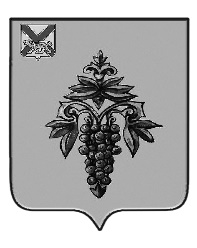 ДУМА ЧУГУЕВСКОГО МУНИЦИПАЛЬНОГО ОКРУГА Р Е Ш Е Н И ЕПринято Думой Чугуевского муниципального округа«30» сентября 2022 годаСтатья 1. Общие положенияВнести изменения в Устав Чугуевского муниципального округа Приморского края (далее - Устав):1. Во втором предложении абзаца второго части 5 статьи 10 Устава слова «избирательной комиссией Чугуевского муниципального округа» заменить словами «территориальной избирательной комиссией Чугуевского района».2. В абзаце четвертом части 2 статьи 11 Устава слова «избирательной комиссией Чугуевского муниципального округа» заменить словами «территориальной избирательной комиссией Чугуевского района».3. В пункте 1 части 6 статьи 22 Устава слова «избирательной комиссией Чугуевского муниципального округа» заменить словами «территориальной избирательной комиссией Чугуевского района».4. В пункте 3 части 2 статьи 23 Устава слова «формирование избирательной комиссии Чугуевского муниципального округа,» исключить.5. В подпункте «а» пункта 2 части 9 статьи 25 Устава слова «аппарате избирательной комиссии муниципального образования,» исключить.6. В подпункте «б» пункта 2 части 9 статьи 25 Устава слова «аппарате избирательной комиссии муниципального образования,» исключить.7. В подпункте «а» пункта 2 части 9 статьи 27 Устава слова «аппарате избирательной комиссии муниципального образования,» исключить.8. В подпункте «б» пункта 2 части 9 статьи 27 Устава слова «аппарате избирательной комиссии муниципального образования,» исключить.9.9. В части 2 статьи 35 Устава слова «, аппарате избирательной комиссии» исключить.10. Статью 33 Устава исключить.	11. В статье 37:11.1. в пункте 5 части 1 слова «, избирательной комиссии» исключить;11.2. в пункте 4 части 2 слова «, аппарате избирательной комиссии» исключить;11.3. в подпункте «в» пункта 1 части 5 слова «, аппарате избирательной комиссии исключить;11.4. в подпункте «а» пункта 2 части 5 слова «, аппарате избирательной комиссии» исключить;11.5. в подпункте «б» пункта 2 части 5 слова», аппарате избирательной комиссии» исключить;11.6. в пункте 3 части 5 слова «, избирательной комиссии» исключить;11.7. в пункте 4 части 5 слова «, избирательную комиссию» исключить;11.8. в пункте 5 части 5 слова «, избирательной комиссии», «, избирательными комиссиями» исключить;11.9. в пункте 8 части 5 слова «, избирательной комиссии» исключить.12. В части 4 статьи 41 слова «, избирательной комиссии», «, аппарата избирательной комиссии» исключить.Статья 2. Заключительные положенияНастоящее решение вступает в силу с 01 января 2023 года после официального опубликования и государственной регистрации. «03»октябр2022г.№ 412 – НПА О внесении изменений в Устав Чугуевского муниципального округа Приморского краяО внесении изменений в Устав Чугуевского муниципального округа Приморского краяГлава Чугуевского муниципального округа Р.Ю. Деменев